Der Herr trägt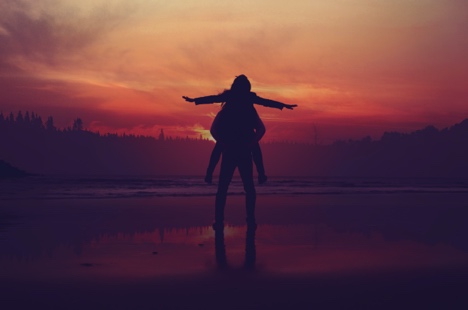 ANBETUNG:Auch bis in euer Alter bin ich derselbe, und ich will euch tragen, bis ihr grau werdet. Ich habe es getan; ich will heben und tragen und erretten.	Jesaja 46, 4 (LUT)Ich, der Herr, verspreche: Ich schenke der Zionsstadt Frieden und Wohlstand; der Reichtum der Völker wird ihr zufließen wie ein nie versiegender Strom. Ihr werdet an ihren Brüsten saugen, ihr werdet euch fühlen wie Kinder, die auf dem Arm getragen und auf den Knien gewiegt werden.	Jesaja 66, 12 (GN)SCHULD BEKENNEN: Ihr habt den Fels verlassen, der von Anfang an euch trug. Ja, ihr habt den Gott vergessen, der euch doch ins Leben rief.	5. Mose 32, 18 (HFA)DANKEN:Tag für Tag sei der Herr gepriesen; denn er trägt uns, er ist unser Helfer!	Psalm 68, 20 (GN)Persönliche Notizen: FÜRBITTE:Das Gesetz seines Gottes trägt …  im Herzen; darum weicht …  nicht vom richtigen Weg ab. (…Namen von Kindern u. Lehrern einsetzen)	Psalm 37, 31 (GN)Persönliche Notizen: